ASIS Monthly Meeting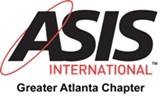 JuLY 2020GSX 2020 Update: 100% Virtual, September 21-25From HQ:  Following months of careful evaluation of the risks associated with convening an event of 20,000 professionals from across the globe during the COVID-19 pandemic, ASIS leadership concluded that transitioning GSX to a virtual-only environment for its 2020 event was the correct course of action, in the best interests of its members, attendees, speakers, exhibitors, and the public. Previously scheduled to take place 21-23 September in Atlanta, Georgia, USA, the new online GSX+ will bring together a global audience with live and on-demand features from 21-25 September.  Get your Tool Kit here: https://www.gsx.org/news-and-media/toolkit/Treasurer’s Report As of June 30, 2020, the Chapter account balance was $6,280.99. We had minimal expenses in June (under $100).  We refunded two LEAD Sponsors a total of $2,100. Our chapter is pending a refund of $940.19 from ASIS HQ for expenses related to GSX.  Our budget review indicates that we have sufficient budget to hire a web developer to make updates to our website (~$500) and to host a Holiday Party, assuming the risk level is low enough and we charge a nominal fee.  We have voted to make a $500 donation to ASIS Foundation to support its philanthropic and research activities. Lastly, the chapter will be able to have in-person Chapter meetings in 2021, assuming the risk level is low enough.  Open Board PositionsDue to increased personal and professional commitments, several of our Board members will not be able to continue on in 2021. If you are interested in running for a position on the 2021 ASIS Greater Atlanta Chapter Executive Board, please contact Tim Giles at tdgiles@attglobal.net.  He can also provide more information on roles and responsibilities.  Yes, there is a time commitment but ASIS gives back so much more with the sense of community, educational opportunities, professional connections and fellowship it provides.   Nominees must be an ASIS member in good standing and a member of the Greater Atlanta Chapter, as well as being self‐motivated and results oriented. All ASIS Members who hold Certifications will earn additional CPE's towards re-certification by volunteering their time as a Chapter Board Member.  LEAD 2020-AwardsThe Executive Board is voting on nominations for Law Enforcement Officer of the Year, Top Cops, and Positive Policing. We are working on the details/logistics for the presentation which will take place in August or September. More soon!  Monthly Meeting Schedule August 2020-TBD September 2020-GSX+October 2020-TBD  November 2020-TBDDecember 2020-Holiday PartyCall for Speakers!  Ready to share your knowledge, successes and lessons learned with other members? Would you or someone you know like to speak at a future ASIS meeting? Earn 3 CPEs as a speaker. The topic should align with one of the ASIS Domains: Security Principles and Practices, Business Principles and Practices, Investigations, Personnel Security, Physical Security, Information Security, or Crisis Management. Please contact us at asis.atlanta@gmail.com.  